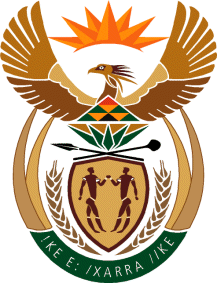 MINISTRY: PUBLIC SERVICE AND ADMINISTRATIONREPUBLIC OF SOUTH AFRICANATIONAL ASSEMBLYQUESTION FOR WRITTEN REPLY DATE:		9 SEPTEMBER 2022QUESTION NO.: 	2933.		Dr M M Gondwe (DA) to ask the Minister of Public Service and Administration:(1)	With reference to the reply to question 1102 on 17 May 2022, on what dates were each of the Chief Directors, currently earning a salary at level 15, appointed at the specified salary level at the (a) national and (b) provincial level;(2)	what are the reasons that the Chief Directors in the (a) Kwa-Zulu Natal Department of Health and (b) Gauteng Department of Sport, Arts, Culture and Recreation are earning a salary at level 16;(3)	what are the reasons that heads of department in some provincial departments are earning a salary at level 15 and in other provinces they are earning a salary at level 16;(4)	What are the reasons that the project manager in the Department of Education is earning a salary at level 16?						NW3560EREPLY: The dates on which each of the Chief Directors, currently earning a salary at salary level 15, were appointed on this salary level at the (a) national and (b) provincial level are indicated in the table below:The reason why the KwaZulu Natal Department of Health is paying the Chief Director: IDMTS on salary level 16 is because an offer of employment was made to him, by the Development Bank of South Africa, on a salary package which fell within salary level 16 in the Public Service. In order to retain his services, a counter-offer was made by the department on the nearest higher salary package compared to the offer received.The Chief Director in the Gauteng Department of Economic Development, paid on salary level 16, was appointed as the Chief Executive Officer (CEO) of the Cradle of Humankind World Heritage Site and Dinokeng Projects on 1 January 2022. This was done in accordance with the approved organisational and salary structure below: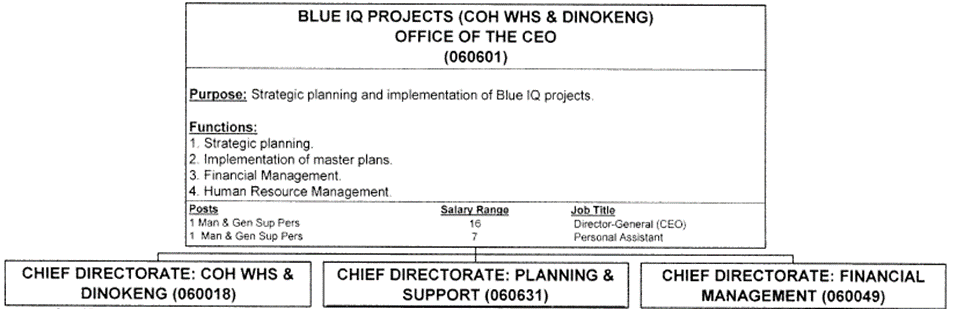 The appointments of heads of departments on salary level 15 and others on salary level 16 is based on the service delivery model of the departments. Furthermore, the size of the departments is also taken into consideration, including client group, geographical distribution and the availability of funds within the Department. As a result, the upgrading of the Head of the Department leads to the upgrading of the lower level posts including the performer level and such leads to an increase in the compensation of employees (CoE), hence the discrepancies of salary levels.This information resides with the Department of Basic Education and will be submitted to the Honourable Member as soon it is available. End Dates on which each of the Chief Directors earning a salary at salary level 15 were appointed on that levelDates on which each of the Chief Directors earning a salary at salary level 15 were appointed on that levelDates on which each of the Chief Directors earning a salary at salary level 15 were appointed on that levelDates on which each of the Chief Directors earning a salary at salary level 15 were appointed on that levelDates on which each of the Chief Directors earning a salary at salary level 15 were appointed on that levelas on 28 February 2022as on 28 February 2022as on 28 February 2022as on 28 February 2022as on 28 February 2022ProvinceDepartmentComponentJob titleEvent dateProvinceDepartmentComponentJob titleEvent dateEastern CapeEducationChief Director: Financial Management Services2021-10-01Free StateOffice of the PremierChief Director2006-01-01GautengHuman SettlementsChief Director2013-12-01GautengOffice of the PremierChief Director2010-08-01GautengOffice of the PremierChief Director2014-04-01GautengProvincial TreasuryInfrastructure Financing AgencyChief Director2013-09-01GautengProvincial TreasuryInfrastructure Financing AgencyChief Director: Project Finance2016-11-01GautengProvincial TreasuryProvincial TreasuryChief Director2000-11-01KwaZulu-NatalFinanceChief Director: Municipal Finance2010-12-01KwaZulu-NatalPublic WorksChief Director: Corporate Services2003-05-01LimpopoEconomic Development, Environment and TourismChief Director: Commercial Operation2017-06-01NationalAgriculture, Land Reform and Rural DevelopmentChief Director: Monitoring & Evaluation2009-12-01NationalAgriculture, Land Reform and Rural DevelopmentChief Director: National Rural Youth Service Corps2010-12-01NationalAgriculture, Land Reform and Rural DevelopmentChief Director: Policy Research2012-04-01NationalBasic EducationCD: Strategic Planning Research & Co-Ordination2011-10-01NationalEnvironment, Forestry and FisheriesChief Director L142008-04-01NationalEnvironment, Forestry and FisheriesChief Director L142012-01-01NationalEnvironment, Forestry and FisheriesChief Director L142012-04-01NationalGovernment Communication and Information SystemChief Director: Content And Writing2009-04-01NationalGovernment Communication and Information SystemChief Director: Entity Oversight2015-07-01NationalGovernment Communication and Information SystemChief Director: Provincial And Local Liaison2013-03-01NationalHealthCD: CCOD & Occupational Health2014-12-19NationalHealthChief Director2010-04-01NationalMineral Resources and EnergyChief Director: Economic Growth & Global Relations2014-06-11NationalNational TreasuryGovernment Technical Advisory CentreChief Director: Financial Management2008-12-01NationalNational TreasuryGovernment Technical Advisory CentreChief Director: Transaction Advisory Services 2007-09-01NationalNational TreasuryNational TreasuryChief Director: Legal Tax Design2014-05-01NationalNational TreasuryNational TreasuryChief Director: Legislation2008-07-01NationalNational TreasuryNational TreasuryChief Director: Regulatory Impact Assessment2005-11-01NationalNational TreasuryNational TreasuryChief Director: Tax Specialist2009-01-26NationalNational TreasuryNational TreasuryChief Director: Technical Support Services2013-09-01NationalNational TreasuryNational TreasuryChief Director: Information Technology2012-02-01NationalNational TreasuryNational TreasuryChief Director: Legal Services2012-04-01NationalPlanning, Monitoring and EvaluationChief Director: Education & Skills2010-08-01NationalPlanning, Monitoring and EvaluationChief Director: Frontline Monitoring & Support2016-12-01NationalPlanning, Monitoring and EvaluationChief Director: Health2013-04-01NationalPlanning, Monitoring and EvaluationChief Director: Social Cohesion Protection & Gender2011-04-01NationalPublic Service and AdministrationChief Director: Human Resource Development.2012-12-01NationalStatistics South AfricaChief Director: Price Statistics2012-05-01NationalStatistics South AfricaChief Director: Programme Office2002-05-01NationalTrade, Industry and CompetitionCd: Investment Promotion & Facilitation2015-04-01NationalTrade, Industry and CompetitionChief Director: Consumer And Corporate Regulation2014-05-01Western CapeTransport and Public WorksChief Director2001-02-01Data source: PERSALData source: PERSALData source: PERSALData source: PERSALData source: PERSAL